Changes to the Immunization Screening on the Nursing Admission forms.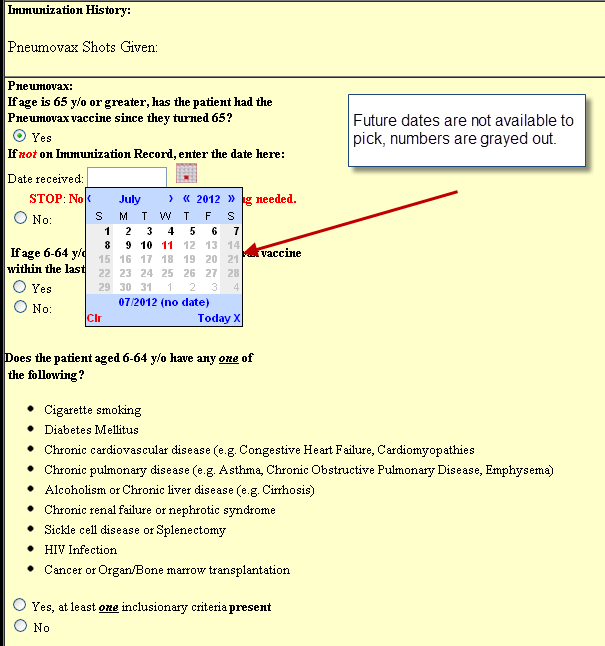 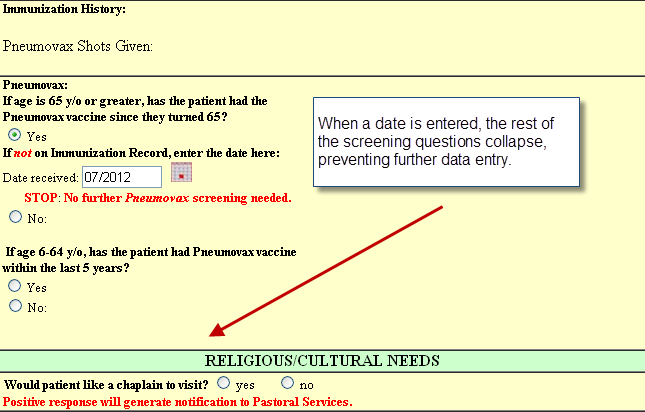 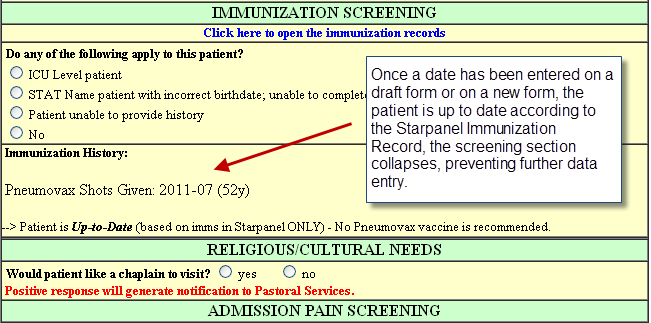 